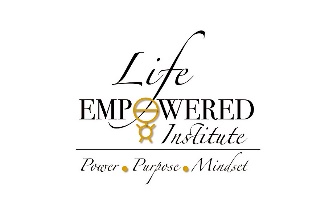 Addendum A Life Empowered Institute (LEI) – Associate Program (AP)LEI-APProgram License Fee/Wholesale PriceIt is here by understood as LEI-AP all new Thinking Into Results Program© clients must be processed through LEIAP (New Client Enrollment Transmittal).  All Enrollment Fees to be paid in full prior to LEI new client activation (see Addendum A below).  All TIR enrollment orders will be processed by LEI and activated by PGI.  PGI is responsible for TIR client site and LEI will assist in resolving any issues should they arise.  LEI-AP is responsible for remitting program fee to LEI  per LEI-AP regular fee structuring. LEI will not be responsible for billing or invoicing LEI-AC their client’s program tuition enrollment fee.  LEI-AP determines tuition price for the TIR program to include the Enrollment Fee.  All cancelations of TIR programs are subject to PGI cancellation terms.  No Refunds of enrollment fee will refunded to LEI-AP or their clients within the terms of PGI (TIR) cancellation policy.  Should LEI-AP client not fulfill their terms of agreement to LEI-AP, LEI will instruct PGI to deny access to all programs to include any programs client is enrolled until all payments are paid to LEIAC or LEI.  It is understood the LEI-AP is responsible for collecting their clients program fee’s from their own payment process system.  LEI reserves the right to make changes to Enrollment Fee’s (Addendum A) with a thirty (30) day notice.  LEI minimum recommended program price during Training is $4897.  Note:  LEI-AP may charge more or less but is responsible to pay the required program fee. Note: Should LEI-AP want to price less than the minimum during the training process, it is required you get authorization from LEI.Life Empowered Institute - Thinking Into Results (TIR) License WHOLESALE ScheduleFirst Five (5) Client Enrollment Fee TIR per client: $1,499 Clients Six through Ten (6-10) Client Enrollment Fee TIR per client: $1,299Upon LEIAP completing the certification program by enrolling ten (10) Total clients (cumulative) in either (TIR) or Vision Your Future Now-Series 1.  Associate Designated as a Senior Associate Consultant. Client Enrollment Fee TIR per client: $1095Enroll a Team LEI Member into the LEI Associate Program. Client Enrollment Fee: $1095Associate Designated as an Executive Associate Consultant. Enrollment Fees to be paid in full prior to activation into Associate Program and TIR.  LEI will invoice and New Associate Directly for the balance due on the LEIAP program and will activate associate upon payment per terms of agreement. LEI will determine Terms should client opts to do payments.  All terms per written agreement.Note:  Any LEIAP that procures a LEI Associate your future License Enrollment fee moving forward will be reduced to $1095.  All other terms to remain. 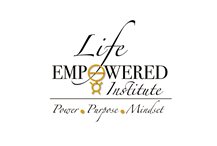 Addendum ALEI-AP Learning Center AgreementOnline Programs As a LEIAP you have access to enrolling your clients into any of the Program’s Hosted on LEI Learning Center Site. (www.beyondthemindeye.today).  The following programs you are authorized to enroll your clients in.  LEI - “Vision Your Future Now”- Series 1 (4-Less Facilitation program).  It is understood you the BMEAC is responsible for handling the client’s facilitation.  LEIAC will be paid a 90% commission on the net program price.  (note: Net is defined as Price - Bank or Service Processing Fees)It is understood clients that wish to enroll them into the TIR full 12 module from any LEI program by LEIAP determination will be allowed to a partial credit LEIAP sets and is responsible to submit Program License fee within the terms of this agreement (See Enrollment Fee Schedule) per enrollee and all terms in Addendum A apply.  LEI-Praxis Membership each enrollment LEIAC will be paid a 30% commission on Annual Enrollment and monthly enrollment to be paid on as Earned.  It is the LEIAP responsibility to submit a sales transmittal for each client enrollment to earn any commissions an any of the programs offered by LEIAC (excluding 180 Degree Financial Freedom Program).LEIAP to provide each client a copy of the terms and conditions for said program.  The LEIAP may not sell the online programs less than the stated pricing and all sales must be enrolled online.  LEIAP to provide a Sale Transmittal to earn commission.  All sales online are non-refundable.  LEI will pay commissioned earned during the next calendar month on or about the 15th of each month.  All or any programs paid via payment options will be paid at 85% of net and will be paid on an as earned basis.  I, _______________________________, here by agree to the terms and conditions set forth with this agreement on _________________________2018.  LEI-AC Signature:_____________________________